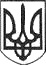 РЕШЕТИЛІВСЬКА МІСЬКА РАДАПОЛТАВСЬКОЇ ОБЛАСТІ(двадцять сьома позачергова сесія восьмого скликання)РІШЕННЯ18 листопада 2022 року							     №1179 -27-VIIІПро затвердження технічної документації із землеустрою щодо встановлення (відновлення) меж земельної ділянки в натурі (на місцевості) для розміщення, будівництва, експлуатації та обслуговування будівель і споруд об’єктів передачі електричної та теплової енергії та передачу в орендуКеруючись Конституцією України, Земельним кодексом України, законами України ,,Про місцеве самоврядування в Україні”, „Про землеустрій”, ,,Про державний земельний кадастр”, „Про оренду землі”, „Про державну реєстрацію речових прав на нерухоме майно та їх обтяжень”, розглянувши клопотання АТ ,,ПОЛТАВАОБЛЕНЕРГО”, Решетилівська міська радаВИРІШИЛА:1. Затвердити технічну документацію із землеустрою щодо встановлення (відновлення) меж земельної ділянки в натурі (на місцевості) ПС 35/10 кВ ,,Білоконі” для розміщення, будівництва, експлуатації та обслуговування будівель і споруд об’єктів передачі електричної та теплової енергії (код згідно КВЦПЗД – 14.02) загальною площею 0,1280 га з кадастровим номером 5324255100:00:018:0177, яка розташована на території Решетилівської міської ради.2. Передати АТ ,,ПОЛТАВАОБЛЕНЕРГО” в оренду строком на 49 (сорок дев’ять) років земельну ділянку з кадастровим номером 5324255100:00:018:0177, загальною площею 0,1280 га для розміщення, будівництва, експлуатації та обслуговування будівель і споруд об’єктів передачі електричної та теплової енергії ПС 35/10 кВ ,,Білоконі”.3. Встановити розмір орендної плати на рівні 10 % від нормативної грошової оцінки земельної ділянки.4. Уповноважити міського голову Дядюнову О.А. підписати договір оренди землі з АТ ,,ПОЛТАВАОБЛЕНЕРГО”.5. Контроль за виконання цього рішення покласти на постійну комісію з питань земельних відносин, екології, житлово-комунального господарства, архітектури, інфраструктури, комунальної власності та приватизації (Захарченко В. Г.).Міський голова	О.А. Дядюнова